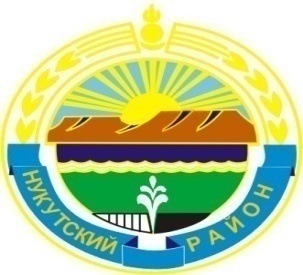 МУНИЦИПАЛЬНОЕ  ОБРАЗОВАНИЕ «НУКУТСКИЙ  РАЙОН»АДМИНИСТРАЦИЯМУНИЦИПАЛЬНОГО ОБРАЗОВАНИЯ «НУКУТСКИЙ РАЙОН»ПОСТАНОВЛЕНИЕот   26 мая  2015 года		              № 261      	                              п. НовонукутскийО проведении месячника качества и безопасности ранних овощей и фруктов	В целях обеспечения безопасности услуг, оказываемых в розничной торговле, предотвращения заболеваний (отравлений) людей, связанных с употреблением некачественной продовольственной продукции в летний период, и в соответствии с Законом от 7 февраля 1992 года 2300-I «О защите прав потребителей», Федеральным законом от 30 марта 1999 года № 52-ФЗ «О санитарно-эпидемиологическом благополучии населения», Федеральным законом от 2 января 2000 года № 29-ФЗ «О качестве и безопасности пищевых продуктов», руководствуясь ст. 35 Устава муниципального образования «Нукутский район», Администрация ПОСТАНОВЛЯЕТ:Провести месячник качества и безопасности ранних овощей и фруктов на территории муниципального образования «Нукутский район» с 01 июня по 30 июня 2015 года.Вр.и.о. ведущего специалиста по потребительскому рынку и защите потребителей Администрации муниципального образования «Нукутский район» (Иванов А.О.):2.1. Принять участие в проведении плановых проверок с Территориальным отделением Роспотребнадзора в Заларинском, Балаганском и Нукутском районах  поставщиков ранних овощей и фруктов для нужд лагерей дневного пребывания общеобразовательных учреждений муниципального образования «Нукутский район».2.2. Организовать работу телефона «горячей линии» по вопросам качества и безопасности ранних овощей и фруктов.2.3. Провести разъяснительную работу среди населения через средства массовой информации по вопросам качества и безопасности ранних овощей и фруктов Управлению экономического развития и труда Администрации муниципального образования «Нукутский район» (Платонова Н.А.) подвести итоги проведения месячника в срок до 7 июля 2015 года.Опубликовать настоящее постановление в газете «Свет Октября» и разместить на официальном сайте муниципального образования «Нукутский район».Контроль за исполнением настоящего постановления возложить на первого заместителя мэра муниципального образования «Нукутский район» Акбашева Т.Р.             Мэр                                                                                        С.Г. Гомбоев